Children’s Commissioner Review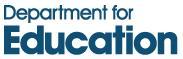 Young People’s QuestionnaireSo you’ll be interviewing others about the role of the Children’s Commissioner… well here are some tips on using this questionnaire. The whole thing is designed for you to use in a phone or face-to-face interview. It’s not the kind of questionnaire you can just hand out and hope for the best. So just keep these bits in mind - if you see:BLACK text  - read it out for your intervieweeBLUE text - just for you so you know which question to ask nextAnd the light grey text is just some guidance on where to put notes or what notes to make.If you’ve read all this and you’re still not sure what to do then please ring 020 7340 7454 or email evidence.occ@education.gsi.gov.uk and someone in the Review Team will be happy to help you.When you’ve finished, please post your responses to The OCC Review Team, Ground Floor, , , or email them to evidence.occ@education.gsi.gov.uk.First things first…And now… on to the interview!Thank you for completing the questionnaire!What happens now?Your views, combined with those from the adult consultation, will be considered by  who is the head of the review. He will then make recommendations to the Secretary of State for Education who will consider what to do next. So keep your eyes on the news!Is your interviewee…FemaleMaleAsk them: How old are you?Do you feel the government listens to children and young people?YesNoAdd any additional comments hereAdd any additional comments hereAdd any additional comments hereAdd any additional comments hereAdd any additional comments hereHave you heard of the Children’s Commissioner?YesNoIf YES, go on to Qu 3If NO, go on to Qu 10If YES, go on to Qu 3If NO, go on to Qu 10Add any additional comments hereAdd any additional comments hereAdd any additional comments hereAdd any additional comments hereAdd any additional comments hereIf YES, go on to Qu 3If NO, go on to Qu 10How did you find out about the Children’s Commissioner?How did you find out about the Children’s Commissioner?How did you find out about the Children’s Commissioner?How did you find out about the Children’s Commissioner?How did you find out about the Children’s Commissioner?How did you find out about the Children’s Commissioner?How did you find out about the Children’s Commissioner?..and now Qu 4School/CollegeFriend/FamilyFriend/FamilyYouth clubs, etc...and now Qu 4..and now Qu 4RadioPaper/MagazinePaper/MagazineTV..and now Qu 4..and now Qu 4WebsiteOtherPlease statePlease statePlease statePlease state..and now Qu 4What do you think the Children’s Commissioner does?..and now Qu 5..and now Qu 5Add comments here..and now Qu 5Do you think the Children’s Commissioner has changed things?Do you think the Children’s Commissioner has changed things?Do you think the Children’s Commissioner has changed things?Do you think the Children’s Commissioner has changed things?Do you think the Children’s Commissioner has changed things?Do you think the Children’s Commissioner has changed things?If YES, be sure to note details… now to Qu 6YesNoDon’t Know If YES, be sure to note details… now to Qu 6If YES, be sure to note details… now to Qu 6If YES, what’s changed?If YES, what’s changed?If YES, what’s changed?If YES, what’s changed?If YES, what’s changed?If YES, what’s changed?If YES, be sure to note details… now to Qu 6Have you ever contacted the Children’s Commissioner?YesNoIf YES, go on to Qu 7If NO, go on to Qu 9If YES, go on to Qu 7If NO, go on to Qu 9If YES, go on to Qu 7If NO, go on to Qu 9Did you get a good response?YesNo… go to Qu 8… go to Qu 8Add any additional comments hereAdd any additional comments hereAdd any additional comments hereAdd any additional comments hereAdd any additional comments here… go to Qu 8Did you find it easy to contact the Children’s Commissioner?YesNo… go to Qu 9… go to Qu 9Add any additional comments hereAdd any additional comments hereAdd any additional comments hereAdd any additional comments hereAdd any additional comments here… go to Qu 9What do you feel is the best way for you to contact the Children’s Commissioner?..now Item 12..now Item 12Add comments here..now Item 12If you have a concern that affects children and young people, where could you go to get your voice heard?Only ask this if they said NO to Qu 2..now to Qu 11Only ask this if they said NO to Qu 2..now to Qu 11Add comments hereOnly ask this if they said NO to Qu 2..now to Qu 11What would help children and young people to really get their voices heard by the government?..now Item 12..now Item 12Add comments here..now Item 12Read this to your interviewee before asking the remaining questions..now to Qu 13..now to Qu 13The Children’s Commissioner is the person who is there to make sure that adults in charge listen to all children and young people...now to Qu 13Do you think this is a good idea?YesNo… go to Qu 14… go to Qu 14Add any additional comments hereAdd any additional comments hereAdd any additional comments hereAdd any additional comments hereAdd any additional comments here… go to Qu 14Can you think of any other person/organisation/method you could use to make sure the government hears your views?..now Qu 15..now Qu 15Add comments here..now Qu 15Do you think the Children’s Commissioner should represent all or only some groups of children?Do you think the Children’s Commissioner should represent all or only some groups of children?Do you think the Children’s Commissioner should represent all or only some groups of children?Do you think the Children’s Commissioner should represent all or only some groups of children?Do you think the Children’s Commissioner should represent all or only some groups of children?Do you think the Children’s Commissioner should represent all or only some groups of children?If SOME, be sure to note details… now Qu 16AllSomeDon’t Know If SOME, be sure to note details… now Qu 16If SOME, be sure to note details… now Qu 16If SOME, which ones?If SOME, which ones?If SOME, which ones?If SOME, which ones?If SOME, which ones?If SOME, which ones?If SOME, be sure to note details… now Qu 16Would you like the Children’s Commissioner to be…Would you like the Children’s Commissioner to be…Would you like the Children’s Commissioner to be…Would you like the Children’s Commissioner to be…Would you like the Children’s Commissioner to be…Would you like the Children’s Commissioner to be…… go to Qu 17National only Local & NationalDon’t Know … go to Qu 17(across )(based in your area and across  too)… go to Qu 17… go to Qu 17Add any additional comments hereAdd any additional comments hereAdd any additional comments hereAdd any additional comments hereAdd any additional comments hereAdd any additional comments here… go to Qu 17What can we do to make sure more children and young people have heard of the Children’s Commissioner?..and we’re DONE!..and we’re DONE!Add comments here..and we’re DONE!